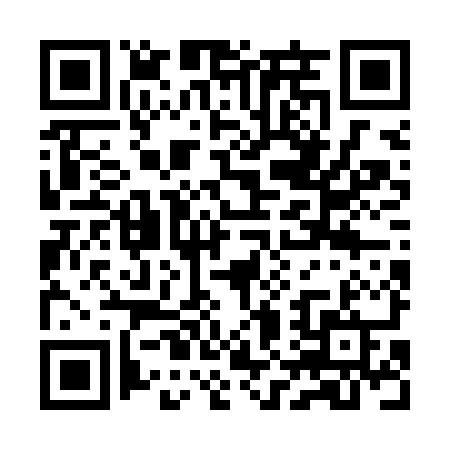 Ramadan times for Olival, PortugalMon 11 Mar 2024 - Wed 10 Apr 2024High Latitude Method: Angle Based RulePrayer Calculation Method: Muslim World LeagueAsar Calculation Method: HanafiPrayer times provided by https://www.salahtimes.comDateDayFajrSuhurSunriseDhuhrAsrIftarMaghribIsha11Mon5:215:216:5112:434:516:366:368:0112Tue5:195:196:4912:434:526:376:378:0213Wed5:175:176:4712:434:536:396:398:0314Thu5:165:166:4612:424:546:406:408:0415Fri5:145:146:4412:424:546:416:418:0516Sat5:125:126:4312:424:556:426:428:0717Sun5:115:116:4112:424:566:436:438:0818Mon5:095:096:3912:414:576:446:448:0919Tue5:075:076:3812:414:586:456:458:1020Wed5:065:066:3612:414:586:466:468:1121Thu5:045:046:3512:404:596:476:478:1222Fri5:025:026:3312:405:006:486:488:1323Sat5:005:006:3112:405:016:496:498:1524Sun4:594:596:3012:395:016:506:508:1625Mon4:574:576:2812:395:026:516:518:1726Tue4:554:556:2612:395:036:526:528:1827Wed4:534:536:2512:395:046:536:538:1928Thu4:514:516:2312:385:046:546:548:2029Fri4:504:506:2212:385:056:556:558:2230Sat4:484:486:2012:385:066:566:568:2331Sun5:465:467:181:376:067:577:579:241Mon5:445:447:171:376:077:587:589:252Tue5:425:427:151:376:087:597:599:263Wed5:405:407:141:366:088:008:009:284Thu5:395:397:121:366:098:018:019:295Fri5:375:377:101:366:108:028:029:306Sat5:355:357:091:366:108:038:039:317Sun5:335:337:071:356:118:048:049:338Mon5:315:317:061:356:128:058:059:349Tue5:295:297:041:356:128:068:069:3510Wed5:285:287:031:356:138:078:079:36